COVID Safe Plan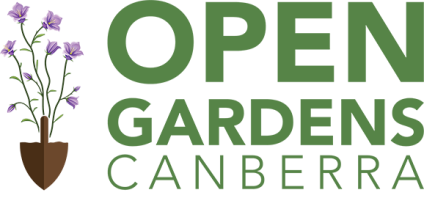 			Updated 7 October 2022Organisation: Open Gardens CanberraContact: Merryl Bradley (President)Phone 0407 911 323Email: president1@opengardenscanberra.org.auRecommendationActionsEncourage physical distancingAs people queue to enter a garden they will be reminded to maintain a physical distance using appropriate signage.Where appropriate volunteers will be seated 1.5m apart at the reception desk.Provide hand sanitiser and encourage good hygieneHand sanitiser will be available on the reception desk. It will be the responsibility of the volunteers on reception to maintain supplies.Wear face masks and other personal protective equipmentVolunteers will be encouraged to wear face masks.Undertake regular cleaning and disinfectingVolunteers will be responsible for wiping down the reception desk and equipment at the end of each shift. Vendors will be responsible for maintaining cleanliness of their locations. Display COVID safe signagePhysical distancing reminder will be displayed near reception. This will incorporate a reminder to not visit if unwellExclude staff and customers who are unwellVolunteers will be advised to contact the coordinator if unwell to organise a replacement.Signage and newsletter will ask visitors not to attend if unwell. Volunteer information and trainingVolunteers will be provided with appropriate instructions. Encourage contactless paymentsIn addition to accepting cash payments, paying visitors will be given the option to book and pay on-line through Eventbrite or to pay via Direct Deposit.